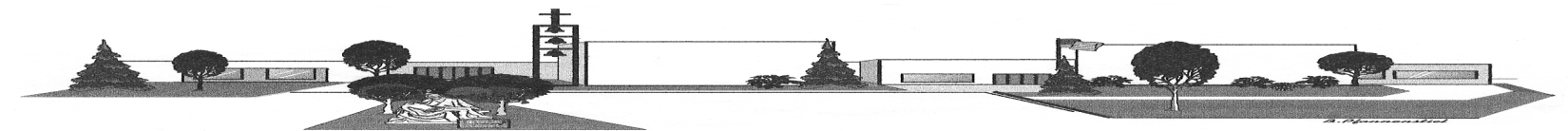 CHURCH OF THE HOLY SPIRIT, PLATTSMOUTH, NEBRASKASixth Sunday of Easter						         	         		                      May 26, 2019Memorial Day, May 27  Mass at 8:00am at Holy Sepulchre Cemetery, weather permitting.  If it’s rainy or too windy, Mass will be at Church.Are you traveling this summer?   Pack this in your bag:Find the Mass times of anywhere you go:  www.masstimes.orgThis Thursday is Feast of the Ascension of the Lord, a holy day of obligation.For 40 days after His resurrection, Jesus was with the apostles, reinforcing their knowledge that He is the son of God.  The resurrected Jesus walked and talked and ate, using his once-again living human body.  This Holy Day we come to Mass, recalling His return to his home in heaven, where He is seated in glory at the Father’s right hand.Masses will be:  Vigil Mass: Wednesday at  6:00pm 		      Thursday at  8:00am  and  7:00pmTotus Tuus starts in ONE week!Register for Totus Tuus!  …This weekend or next, in the Commons after Mass.    Totus Tuus will run June 3-7, 9am - 3pm, for students entering grades 1-8;   June 2-6, evenings 8-10pm, for students entering grades 9-12 (graduating seniors also welcome).  Cost is $40 per student, no more than $100 per family.  This will be our only summer youth “camp” this year, so be sure to register for it!  Totus Tuus (Latin for Totally Yours) is a fun and energetic parish-based summer catechetical program for our youth.  The program puts college students and seminarians into teaching teams of four.  The teachers’ youthfulness, energy, and ability to witness to the Faith make them particularly effective with children and young adults.Some upcoming dates: May 27 – Memorial Day Mass at the cemetery, weather permittingMay 30 – Ascension of the Lord, Holy Day of ObligationJune 2 – Father Houlihan’s 40th Anniversary of Priesthood!  Cake after all three weekend Masses!June 2-6 – TOTUS TUUS for High School studentsJune 3-7 – TOTUS TUUS for students entering grades 1-8June 3-7 – Daily Mass will be at 11:30am rather than 8:00am.June 7 – Knights of Columbus’s 100th Anniversary DinnerJune 9 – Breakfast by PCCW in honor of Father’s Day, and in farewell to Father Danek who will be reassigned to St. Mary’s, Nebraska CityJune 15 – Golf Tournament – St. John’s Golf ClassicJune 16 – I-80 Collar Series, Lincoln priests vs Omaha’s, 3pm, Werner ParkJune 17 – Fr. Danek leaves for his new assignment in Nebraska CityJune 17 – Fr. Gary Gross expected to arrive, as Priest in ResidenceJune 23 – Corpus Christi procession on the church/school grounds after the 10:30 MassJune 23 – Priest Appreciation Pot-Luck luncheon, directly after the Corpus Christi processionFor a more detailed list of upcoming church events and meetings, please visit www.holyspiritplattsmouth.com and/or check the front table in the Commons. 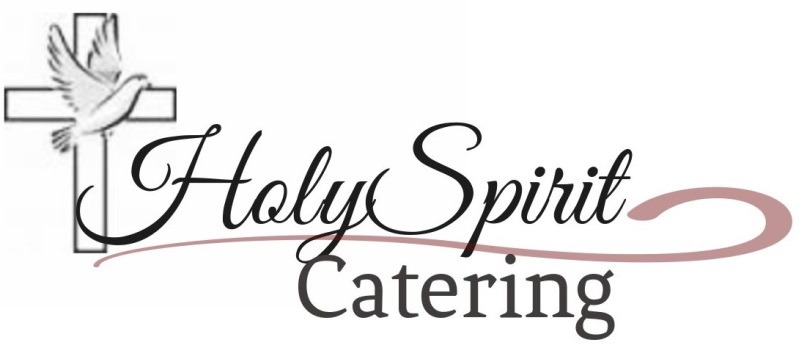 Holy Spirit Catering Sign up to help!   Next Event:  Friday, June 7, Knights of Columbus 100 year banquet•To help, look for all Holy Spirit Catering events at SignupGenius.com     Click on the search symbol in the upper right.  Search by email: holyspiritcatering@gmail.com.  Or text or call Laurie at 402-679-2457.Wee Worship & Mass Daycare  For children ages 1-3 (Mass Daycare), and ages 4 - 1st grade (Wee Worship).  Please note:  To give the volunteers an ease on the scheduling, and to plan the next year, etc., Wee Worship & Mass Daycare will be closed for a summer break until August 25.Holy Sepulchre Cemetery guidelines for decorations  Memorial Day Decorations can be put on the graves 3 days prior, and must be removed no later than 10 days after Memorial Day.  The only exception is artificial flowers that are contained in vases permanently set in concrete ribbon or attached to the headstone, in good repair and appropriate for the summer season.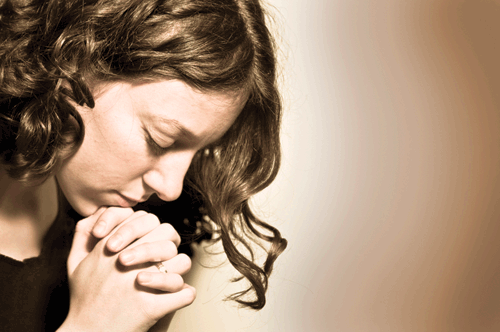 “Stewardship of Talent" Dinners for Fr. Houlihan and Fr. Danek:  We have a great team set up – thank you!   May 29: Deb Warga,   May 30: Monica Yankus,   June 3, Nicollete Kerns,   June 5: Gay Lepert,   June 6: Bonnie Seyfer,   June 10: Chrissy Faller,  June 12: Glennia Sand,  June 13: Liz RubinChurch cleaning reminder: For June 1 (at 9:00am): Dodd, Doroga, Downey, Draper, Driscoll, Duzik, Duzik, EdmondsNebraska City's St. Mary’s Salad Luncheon is Wednesday, June 5, 11:00 – 1:30 in their Hall.   Cost $6.00.  Maybe make a trip down there!!!Knights of Columbus Council 1966 / George Johnson GK 235-3518General Business mtg – June 13 in SJR100th Anniversary Celebration -  Friday, June 7 following 5:00pm Mass2019 Golf Tournament – Saturday, June 15th at Bay Hills Golf course, shotgun scramble, dinner following in St. John’s gym.Golf Tournament – The Knights of Columbus, Council 1966 will again host the St John the Baptist Elementary School Golf Classic on Saturday, June 15.  12:00 Noon shotgun start at Bay Hills Golf Course.  Can’t golf?  Be a hole sponsor!  To register, contact Mike Vaughn at michael.vaughn@windstream.net or 297-5434.  Tournament information and forms are located in the Commons.   $80 individual, $320 foursome, 18 hole scramble.  Steak Dinner is included.  All money raised will be used to benefit SJB School.  Come spend Father’s Day weekend supporting this great cause! This week’s featured Seminarians: Peter Foley and Jonathan Inman, both from Lincoln, who entered seminary in 2018.  Mr. Foley is now in College 1 at St. Gregory the Great, and Mr. Inman is in a Spiritual Year at St. Charles Borromeo.  We pray, too, for Adam Bohan from Plattsmouth, who entered seminary for the Society of Jesus in 2015.  Please keep all our seminarians and sisters in formation in your prayers. The Franciscan Sisters sent us a note: Thank you so very much for your generous donation to our Community totaling $1,383 from your special collection.  …We are deeply impressed by your amazing support for us and our ministries.  Know of our daily prayers for each of you and may our Blessed Mother continue to shower you with graces.The 40th anniversary of Father Houlihan’s ordination to the Priesthood is next Sunday, June 2nd.  We’ll be celebrating with cake after the three weekend Masses!PASTOR’S NOTES:	Please pray for the Pope’s prayer intention for June:  The Mode of Life of Priests.  That priests, through the modesty and humility of their lives, commit themselves actively to a solidarity with those who are most poor.  The Priest Day Intention:  Pray for newly ordained priests and newly professed religious.  Thank you for your prayers!	This Thursday is a holy day of obligation, the fortieth day of Easter, the Solemnity of the Ascension of the Lord.  We have Masses here on Wednesday evening at 6 P.M., and on Thursday at 8 A.M. and 7 P.M. to help you to celebrate the Risen Lord Who would not leave us as orphans, but continues to be present to us through His Mystical Body, the Church.  Although this is the traditional day of observing this great Easter mystery, there are only ten states in our country that now observe it then—besides Nebraska, all are in the northeast—the six New England states, New York, New Jersey, and Pennsylvania.  All others have transferred the celebration to the Seventh Sunday of Easter (next Sunday).  The majority of bishops in each ecclesiastical “province” (ours is the Province of Omaha, made up of the Archdiocese of Omaha, the Diocese of Lincoln, and the Diocese of Grand Island) decide whether or not to leave it on Thursday or move it to Sunday.  Holy days are somewhat inconvenient for people who have regular work days, but maybe that is not a bad thing, because it is a sacrifice.  The day, after all, commemorates the acceptance of the Sacrifice of Jesus by the Father.  It is a good day to remember.  Alleluia!	Please pray for Fr. Danek as he begins his annual retreat at the Good Counsel Retreat House near Waverly on Monday evening.  He will be finished on Thursday evening.  Yours truly is scheduled to go on the second retreat, which begins next Sunday evening and goes until the following Thursday.  That is also the week when we welcome our Totus Tuus team to work with our grade school and high school students.  	Saturday is the fortieth wedding anniversary of Jeff and Joy Leger Scanlan, married on June 1, 1979, at St. Bernard’s Church in Omaha.  Congratulations on a “ruby” jubilee!  I was ordained a priest one day later, so next Sunday is mine.  And a week from Friday is the “ruby” jubilee of our current church building, according to diocesan historian Sr. Loretta Gosen, C.PP.S., when Bishop Glennon P. Flavin dedicated the new structure, the successor to St. John the Baptist and Holy Rosary Churches.  I want to call to your attention two other couples who are currently celebrating diamond (60th) jubilees—Kenneth and Janice Hajek Case, married at St. Mary’s in Nebraska City on April 18, 1959, and Norman and Kathryn Lucht Manley, married at Blessed Sacrament (my home parish!) in Omaha on June 6, 1959.  It is a wonderful thing to see couples who have “made it.”  It is encouraging, not only to other married couples, but to singles, celibates, religious, widowed, and divorced as well.  Thank you for witnessing to Jesus’s spousal love for His Bride, the Church.  Alleluia!	The Bishop’s Charity and Stewardship Appeal cards which were not signed (even if there was no gift) should be in the mail as of your reading this bulletin.  Thanks to Betty Bryant and Mary Tilson, Steve and Julie Dodd, and Sean and Angie Minahan for taking care of this project, which is one of our top sources of income to our parish budget every year.  God bless them and all who are participating!	Monday’s Mass will be—rains, hails, snows, floods, high winds, tornadoes, bomb-cyclones permitting (did I forget anything that could pertain to weather this time of the year in Nebraska?) at 8 A.M. in our Catholic cemetery, Holy Sepulchre Cemetery, which is nestled in the middle of Oak Hill Cemetery.  If any of the above-mentioned situations arise to make things “inclement,” then we will have Mass in the church instead, at the same time.  This is a kind of secular All Souls’ Day, but it comes at what is usually a much better time than All Souls’ Day (Nov. 2) for us to have Mass outdoors amongst our beloved faithful departed, whose earthly remains are buried there in expectation of the resurrection of the dead on the last day.  To pray for those who have died is a natural and loving act for those who also believe in the “communion of saints”—we are able to help those who have gone before us, just as the saints in heaven are able to help us still on earth with their prayers.  Besides our own loved ones, we should remember in a special way the deceased men and women who have served our country in the Armed Forces, especially those who died during that service.  Eternal rest grant unto them, O Lord, and let perpetual light shine upon them.  May their souls, and the souls of all the faithful departed, through the mercy of God, rest in peace.  Amen. Father Houlihan